105年度第3次校務基金管理委員會議記錄壹、時間：105年10月3日中午12時10分貳、地點：行政中心第2會議室 參、主持人：戴校長昌賢                               記錄：沈惠如肆、出席人員：如簽到表伍、主席報告：略。陸、上次會議記錄有無異議：無；准予備查。柒、上次會議決議情形報告：如記載表。捌、工作報告：主計室報告本校104年度附屬單位決算業經審計部審定，業務收入19億5,943萬7,477元、業務外收入9,425萬2,142元，收入合計20億5,368萬9,619元，業務成本與費用21億1,928萬1,050元、業務外費用5,583萬8,549元，支出合計21億7,511萬9,599元，收支相抵短絀(-)1億2,142萬9,980元。二、105年度校務基金資本門預算執行情形：（一）105年度獎勵科技大學及技術學院教學卓越計畫（105.2.4臺教技（四）字第1050016094A號函）核定補助3,500萬元（經常門2,625萬元資本門875萬），截止8月底止資本門執行率48.5％。      105年度發展典範科技大學計畫補助（105.1.28臺教技（三）字第1050014441B號函）核定補助1億2,300萬元（經常門5,153萬7千元資本門7,146萬3千元），截止8月底止資本門執行率40.8％。105年度校務基金資本門預算執行情形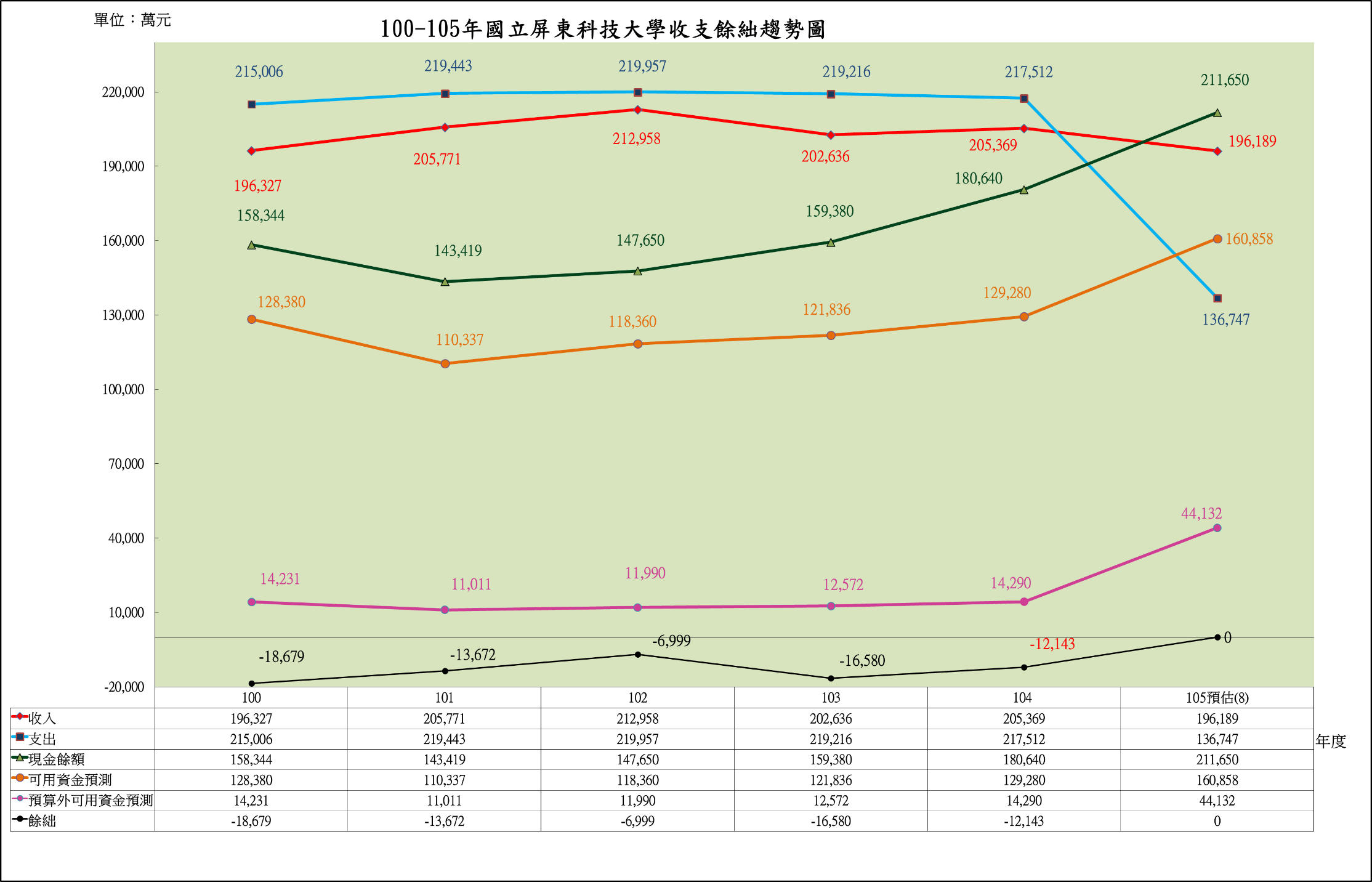 ※葉主秘說明：本校校務基金103年決算報告收支相抵短絀1.6億元，104年度下降4千萬元，其因攤提1.9億折舊費用，帳面結餘為短絀，其實這2年來本校校務基金每年實際是有2億的盈餘，也就是說現金存款已新增4億元。※校長指示：這2年來總務處節流方案、各服務中心及典大計畫等計畫積極開源下， 透過現金流量表可以很清楚讓委員們了解整個校務基金真實財務收支狀況，103年起每年實際是有2億的盈餘，也就是說這2年來現金存款已新增4億元，總存款高達20億元以上，在大家努力之下校務基金穩健持續成長，並經由委員們的監督，善用校務基金來建設學校。玖、提案討論：提案A1-1                                      提案單位： 獸醫學院 動物醫院案由：提送本校動物醫院收費標準內容之增加與修正，提案附件詳見議程，請討論。說明：依據105年6月14日本院主管會議決議辦理，提報105年度第6次主管會報及第209次行政會議通過，依第6次主管會報建議提報校務基金管理委員會討論。本院獸醫輸血醫學中心已於105年6月13日開幕，擬增加相關收費標準，並且一併修正野生動物科及水產動物收費標準，檢附修正後收費標準(如附件一)及修正對照表(如附件二)各乙份。決議：照案通過，修正後條文詳見紀錄P.12~20。提案A2-1                                             提案單位：研究發展處案由：本校「服務中心設置暨管理辦法」部分要點修正案，提案附件詳見議程，請討論。說明：本案業經105年8月1日本校105年度第209次行政會議決議修正通過。檢附本校「服務中心設置暨管理辦法」修正草案研商會議記錄如附件。本校「服務中心設置暨管理辦法」修正草案條文對照表及修正後草案如附件。※李研發長說明：本校實習場廠歸屬於各系所管理。※沈主任說明：服務中心為收支並列、自給自足的營運方式。※葉主秘說明：建請實習場廠以專簽方式列入服務中心經營，以簡化申請流程，運用其現有人力及資源來創造更高附加價值。※校長指示：「服務中心設置暨管理辦法」擴大其適用的範圍，例如動物醫院、畜牧場及焦點工程等等，一併納入服務中心體制下管理，藉由本案設置之獎勵方案，增加其營收，也能增加新產品之研發，鼓勵其規模持續成長。決議：文字修正後通過，修正後條文詳見紀錄P.21~23。提案A2-2                                            提案單位：研究發展處案由：本校「產學合作計畫行政管理費使用要點」第七點修正案，提案附件詳見議程，請討論。說明：依105年5月2日水產養殖系1054000435號簽核示意見辦理(如附件3)。本案業經105年8月1日本校105年度第209次行政會議決議修正通過。本校「產學合作計畫行政管理費使用要點」第七點修正草案條文對照表及修正後草案如附件。決議：照案通過，修正後條文詳見紀錄P.24~25。提案A2-3                                              提案單位：研究發展處案由：國立屏東科技大學學術期刊論文發表獎勵要點第三點、第四點、第六點、第十三點修正草案，詳提案附件詳見議程，請討論。說明：本案業經105年8月1日本校105年度第209次行政會議決議修正通過。本校「學術期刊論文發表獎勵要點」第三點、第四點、第六點、第十三點修正草案條文對照表及修正後草案如附件。決議通過後自105年度開始施行。決議：照案通過，修正後條文詳見紀錄P.26~27。提案A2-4                                           提案單位：研究發展處案由：本校「教師出席國際學術活動補助要點」第三點、第七點、第八點修正草案，提案附件詳見議程，請討論。說明：因應本校組織規程修正及國際事務處主管職銜變更，修正本校「教師出席國際學術活動補助要點」第三點，將「國際事務處處長」修正為「國際長」。依教育部105年02月26日臺教技（二）字第105001343號函辦理，爰予將本要點第七點有關本校「五項自籌收入」修正為「自籌收入」。本案業經本校105年6月16日第208次行政會議修正通過。本校「教師出席國際學術活動補助要點」第三點、第七點、第八點修正草案條文對照表及修正後草案如附件。決議：照案通過，修正後條文詳見紀錄P.28~29。提案A2-5                                            提案單位：研究發展處案由：訂定本校「傑出貢獻教師獎勵辦法」草案，提案附件詳見議程，請討論。說明：為獎勵本校學術成就具國際影響力或對國內外產業具重大貢獻之特聘教授，特訂定「傑出貢獻教師獎勵辦法」。本案業經本校105年6月16日第208次行政會議決議通過。本校「傑出貢獻教師獎勵辦法」草案訂定原則說明及草案全文如附件。本案業經105年8月1日本校105年度第209次行政會議決議修正通過。決議：文字修正後通過，修正後條文詳見會議紀錄P.30。提案A2-6                                              提案單位：研究發展處案由：訂定本校「天使基金計畫收支管理作業要點」草案，提案附件詳見議程，請討論。說明：為鼓勵創新研發、建構良好創新環境、提供衍生企業資金來源，設置本校天使基金辦理相關投資事宜，特依據「國立大學校院校務基金設置條例」第九條及第十條、「國立大學校院校務基金管理及監督辦法」第十四條及第十五條及本校「校務基金自籌收入收支管理辦法」、「投資取得收益收支管理辦法」，訂定本校「天使基金計畫收支管理作業要點」草案。本案業經105年9月1日本校主管會報討論通過。本校「天使基金計畫收支管理作業要點」草案逐條說明表及草案全文如附件。決議： 文字修正後通過，修正後條文詳見紀錄P.31。提案A3-1                                                  提案單位：教務處案由：擬修訂本校「教師彈性薪資實施辦法」草案，提案附件詳見議程，請討論。說明：依據教育部臺教技(二)字第1050013434號函意見修正，旨揭辦法非屬報部備查事項。本案業經105年6月16日第208次行政會議討論通過。本校「教師彈性薪資實施辦法」修正草案條文對照表及草案如附件。決議：照案通過，修正後條文詳見紀錄P.32~33。提案A3-2                                                  提案單位：教務處案由：擬修訂本校「碩士班在職專班經費收支管理要點」草案，提案附件詳見議程，請討論。說明：原進修推廣部進修教育組於105年2月1日整併至教務處，其教務相關之事務，現已歸屬於教務處職掌業務。本校「碩士班在職專班經費收支管理要點」修正草案條文對照表如附件。決議：照案通過，修正後條文詳見紀錄P.34。提案B1-1                                                  提案單位：總務處 案由：擬修（刪）訂本校校務基金「自籌收入收支管理辦法」相關辦法及要點之部分條文內容，提案附件詳見議程，請討論。說明：依據教育部｢國立大學校院校務基金設置條例｣、教育部104年9月3日台教高(三)字第1040115757E號函及105 年2 月26 日臺教技(二)字第1050013434號函辦理。法條內容涉及｢須報部備查｣及｢五項自籌｣應更正之相關辦法及要點，詳見附件表列清單，擬提校務基金管理委員會審議通過後實施。其中「國立屏東科技大學接受捐贈致謝要點」，因欲配合其他法規修改及校務基金管委會開會時間，作業來不及提行政會議討論，擬先送校務基金管理委員會核備並提本校105年10月行政會議追認。檢附｢國立大學校院校務基金管理及監督辦法｣及教育部函。決議：照案通過，修正後條文詳見紀錄P.35~42。提案B1-2                                                 提案單位：總務處 案由：有關「學人宿舍整修工程」經費662萬元，提案附件詳見議程，討論。說明：目前學人宿舍共有4棟，每棟為雙併構造，共有1-1、1-2、2-1、2-2、3-1、3-2、4-1、4-2，此次整修將1-1、1-2、2-1、2-2、3-1、3-2共6間整修成學生宿舍，4-1、4-2不改建。6間建物內依據建物內每個房間大小，總計改建成2人房16間，3人房6間，4人房2間，合計提供58組床位。並依據目前其他棟宿舍需求，每位均配有網路、床位、衣櫃、書桌、書櫃、檯燈、插座。每間房間裝設分離式冷氣並加裝冷氣計費系統，裝設宿舍電話。另4棟屋頂全面加蓋防漏水等整修，以利進住。本案經費662萬元，分成三部分：其中整修費採公開發包，經費597萬元；冷氣採共同共應契約採購需55萬元；網路由中華電信佈設宿舍網路系統9萬8000元小額採購。有關本案經費來源，原慧齋宿舍預定於本年暑假期間整修屋頂及浴廁，總經費約1027萬元，詳電子公文號1051100105。然因慧齋宿舍熱水系統獲內政部補助且須於7月完工，為免影響補助款執行，故將慧齋浴廁整修延至明年(106年)暑假再執行，詳電子公文號105110059。慧齋只執行屋頂整修，屋頂整修工程經開標後決標金額為102萬25元，故目前慧齋整修經費尚餘1027萬-102萬=925萬，學人宿舍整修經費662萬元，建請由上述925萬元項下支應。提請審議。決議：照案通過。提案B1-3                                                  提案單位：總務處 案由：有關「仁實齋宿舍化糞池更新工程」增加經費85萬元，提案附件詳見議程，請討論。說明：有關仁實齋宿舍化糞池更新工程，前經簽奉核准以宿舍收入經費支應，預算165萬元並提校務基金管理委員會通過審議，詳參考文號1051100638。原預算165萬元，但經現場再次勘察，化糞槽需開挖3公尺以上深度，開挖地點緊鄰宿舍周邊水溝及無障礙樓梯，恐開挖後造成坍塌，且暑假期間又常有豪大雨，更易造成開挖處坍塌，為施工安全及宿舍結構體安全，建請同意增設擋土設施及相關管線吊掛等費用，並利用此次增設擋土設施，將原設計之化糞槽由60人份增大為80人份，以利生輔組爾後容易維護。變更後預算為250萬元，須增加85萬元，增加預算仍依原核准以宿舍收入支應，提校務基金管理委員會審議。決議：照案通過。提案B1-4                                                 提案單位：總務處 案由：有關「圖書館屋頂防漏工程」經費705萬元，提案附件詳見議程，請討論。說明：尼伯特颱風造成圖書館屋頂防水毯破損，經現場勘查，防水毯已無法修復並造成屋頂漏水，避雷針裸銅線斷落，急需修復。本案本校先以遞延費支應辦理發包，大部已核准撥付500萬元補助本校風災受損，待大部經費到校後，再辦理經費轉換。提請審議。決議：照案通過。提案B1-5                                                  提案單位：總務處 案由：有關「智慧農機中心興建工程」經費預算4800萬元，提案附件詳見議程，請討論。說明：依據本校105年7月21日本校105年度第5次主管會報校長指示及105學年度第1次空間規劃委員會會議決議辦理。檢附105 年度第5 次主管會報決議事項執行情形記載表及105學年度第１次校園規劃委員空間規劃小組會議紀錄。決議：照案通過。提案B2-1                                                  提案單位：主計室 案由：本校106年度校務基金預算案，業依教育部補助額度暨相關規定編製完竣，提案附件詳見議程，請討論。說明：本校106年度預算案，業經教育部及行政院主計總處審議通過，陳報立法院審核。106年度預算案編列概況說明如下：1.	教育部106年度補助經費8億7,877萬2千元（含基本需求8億5,940萬3千元、績效型補助1,936萬9千元）。編列教學研究補助收入（經常門）807,205千元、資本門7,156萬7千元。2.	收支預算：
收入計編列20億3,215萬9千元，包括業務收入19億3,862萬7千元及業務外收入9,353萬2千元，支出編列21億5,959萬4千元，包括業務成本與費用21億0,953萬元及業務外費用5,006萬4千元，本期短絀1億2,743萬5千元，如附件一。3.	資本支出預算：
106年度資本門概算總計2億1,216萬9千元(固定資產1億8,961萬9千元、無形資產255萬元及遞延費用2,000萬元，如附件二。決議：照案通過。拾、臨時動議提案C1-1                                                  提案單位：學務處 案由：建請學校購買中、小型掃街車案，提案附件詳見議程， 請討論。說明：本校目前各區域大都用吹葉機來清潔環境，但使用吹葉機易造成落葉飄散、捲塵土飛揚，產生噪音與空氣環境汙染等問題，嚴重影響環境衛生，尤其教學區以吹葉機來清潔環境，不但會造成上述問題外，且其產生之噪音嚴重影響教學品質。擬購買小型及中型掃街車替代吹葉機清潔功能，掃街車作業時亦可配合噴水，有效降低道路揚塵以減少空氣懸浮微粒，進而達到空氣污染改善目標，同時亦可改善噪音問題。經訪價中、小型掃街車預算約為新台幣3,000,000元，TSM Itala135BT(65萬-不含稅/台)兩台及AUSA BD120ML(143萬-不含稅/台)掃街車乙台，詳細規格如附件資料。擬同意採購供總務單位清潔使用。※校長指示：先購買小型掃街車1台，試用其性能是否符合本校地形與坡度，評估後再自行研發或再行購買。決議：先購買小型掃街車1台。提案C2-1                                                       提案單位：研發處 案由：本校「106年度發展典範科技大學計畫」校配款3,170萬元(初估) 編列案，請討論。說明：本校執行之「102-105發展典範科技大學計畫」，教育部擬延續補助1年至106年，年度補助金額預定為1億2,300萬元。依據教育部補助發展典範科技大學計畫要點規定：「本案採部分補助，中心學校應編列本部核定補助經費之百分之十五以上經費為學校配合款，作為推動本案學校應投注之經費」。本校105年度發展典範科技大學計畫校配合款編列比例為教育部補助款25%，為順利爭取106年度補助計畫，建議106年度之配合款以較高於105年度額度編列，編列比例為教育部補助款之25.7%，所需經費為3,170萬元(包括經常門680萬元、工程費1,200萬元，設備費1,290萬元)。決議：照案通過。拾壹、散會：13時37分。國立屏東科技大學動物醫院收費標準          中華民國96年4月12日第106次行政會議通過中華民國98年11月12日第137次行政會議修正通過 中華民國99年10月14日第147次行政會議修正通過 中華民國103年12月4日第190次行政會議修正通過中華民國105年5月12日第207次行政會議修正通過中華民國105年8月1日第209次行政會議修正通過中華民國105年10月3日校務基金管理委員會修正通過國立屏東科技大學動物醫院 大動物科 收費標準國立屏東科技大學動物醫院隔離檢疫舍
隔離檢疫費用明細表單位：新臺幣（元）國立屏東科技大學服務中心設置暨管理辦法79.02.13第104次行政會議通過83.01.11第25次行政會議修正通過87.01.09第1次校務會議修正通過96.05.17第107次行政會議修正通過97.07.31第121次行政會議修正通過102.12.19第181次行政會議修正通過105.01.21第203次行政會議修正通過105.08.01第209次行政會議修正通過105.10.03 105年度第3次校務基金管理委員會通過第一條　本校為順應社會需要，落實與產業之合作，並提供各項相關科技服務，特依本校校務基金自籌收入收支管理辦法第3條，訂定國立屏東科技大學服務中心設置暨管理辦法，以下簡稱本辦法。第二條　為評估各服務中心之設置、經費運作、評鑑、退場等業務執行，設置服務中心評鑑委員會(以下簡稱評鑑委員會)，評鑑委員會由學術副校長擔任召集人、總務長、研發長、主計主任及人事主任為當然委員，另由校長聘請1至3名校外專家學者共同組成評鑑委員會以推動相關作業；所聘校外專家學者聘期為1年並得連任。第三條　各服務中心之設立應提詳細設置暨管理要點及營運計畫書，送評鑑委員會及行政會議通過後始得設立。第四條　服務中心置主任1人，由校長聘請副教授以上人員兼任之，負責綜理及推動中心業務。服務中心主任採聘期制，1年1聘，期滿得依前項程序續聘，至多6年。服務中心因業務需要得設相關組別，各組置組長1人，由校長聘請助理教授（或助理研究員）以上人員兼任之，並得依業務需求聘任相關教師、研究人員、技術人員及助理人員，協助推動中心業務。服務中心業務之推動應自負盈虧。前項依業務需求聘任人員之薪資支給得依本校「聘僱(約僱)人員工作酬金支給標準表」或科技部「補助專題研究計畫專任助理人員工作酬金參考表」、「補助延攬客座科技人才教學研究費支給標準表」或承接之計畫委辦單位規定辦理。第五條　服務中心因業務執行需要得向本校以專簽提出「預借經費需求及償還計畫表」(附表一)，經評鑑委員會評估後，得向學校申請資本門預借作業，惟所借經費須於借款當年度7月31日前執行完畢。經核定之服務中心應於5年內以技術服務收入或累積盈餘償還所借全部款項予本校校務基金。於5年內未能依前項所述償還全部款項之服務中心，即受限制不得再向本校提出經費預借需求，直到償還全部款項後始得解除前述限制。第六條　服務中心當年度營運總收入扣除直接及間接成本費用、行政管理費及本辦法第五條第一項年度應償還之款項後，其為當年度賸餘，並得作為後續營運之支出。當年度賸餘應依下列方式擇一辦理提撥公積金，提撥後之款項為當年度盈餘：一、提撥賸餘總額之5%做為公積金，盈餘得提撥至多5%做為獎勵金。二、提撥賸餘總額之30%做為公積金，盈餘得提撥至多20%做為獎勵金，惟須提撥與獎勵金等額之款項回饋校務基金以支付電費。前項獎勵金分配原則由各服務中心自訂之，並應會辦研發處及主計室，奉核辦理。獎勵金應經簽請核定後始得支給參與工作之專任計畫人員。第七條　公積金主要用於彌補中心營運虧損及終止營運後之相關業務使用。中心主任得另因應中心運作所需，經專案簽准申請公積金使用本經費以用於償還借款、人員薪資及資遣費用、充實設備、耗材及新購置設備之費用，惟累計動用經費不得超過該中心當年度公積金累計總額之30%。服務中心終止營運後，其公積金賸餘款應納入校務基金，供校務發展運用。第八條　各服務中心年度設備費預算由研發處於前1年度統籌編列。年度設備經費須於每年7月31日前完成總額95%以上之核銷，逾期未完成核銷者將依比例轉為本校校務基金再運用，期限及對應比例如下：第九條　各服務中心應於每年1月底前提出前1年度服務案件及經費統計報表，成立滿3年（以會計年度為基準）後，應由評鑑委員會進行第一次評鑑，爾後每3年評鑑一次，評鑑要點另訂之。第十條　服務中心若有下列任一情事發生，應由研究發展處提送評鑑委員會及行政會議審議後辦理中心裁撤作業。一、評鑑結果未通過，經一次申覆未通過且隔年再予評鑑仍未通過者。二、從事違反法令、校規、公序良俗或與本校發展及本辦法訂定宗旨不符者。三、經服務中心內部評估已無存續必要者，得經中心主任提出裁撤申請。四、經評鑑委員會評估後因其他因素需辦理終止營運者。第十一條　本辦法如有未盡事宜，依本校及政府相關規定辦理。第十二條　本辦法經本校行政會議通過及送校務基金管理委員會核備後施行，修正時亦同。附表一國立屏東科技大學技術服務中心預借經費需求及償還計畫表申請人：                    中心主管或主持人：               國立屏東科技大學產學合作計畫行政管理費使用要點104.10.15 104年度第200次行政會議通過104.12.23 104年度第2次校務基金管理委員會議通過105.08.01第209次行政會議修正通過105.10.03 105年度第3次校務基金管理委員會修正通過本校為有效運用政府機關、事業機構、民間團體及學術研究機構辦理之產學合作所提撥之行政管理費，特依本校「產學合作收支管理辦法第六條」規定，訂定「國立屏東科技大學產學合作計畫行政管理費使用要點」（以下簡稱本要點）。本校承接中央部會或其轄下單位、政府機構及與政府機構相關之財團法人或社團法人補助或委託辦理之研究計畫，行政管理費有規定提撥標準者，從其規定辦理，如有訂定上限者，依其上限提列，並應檢附相關規定文件備查；除上述單位外，其規定不需繳交行政管理費者，仍須以計畫經費經常門總額之6％編列水電費用；若無規定者，應依本辦法相關規定辦理。前項所稱相關規定文件係指該補助單位之正式函文、經簽訂契約專案計畫書及已核定之計畫經費編列表；若無該單位函文或相關契約簽訂計畫編列規定者，應依本要點之規定編列。行政管理費應確依本要點規定提列，不得因任何情事給予減收或免收。依本校「產學合作收支管理辦法」執行之計畫，其計畫經費之編列，有規定者從其規定，無規定者應依行政院科技部補助專題研究計畫經費處理原則規定辦理。依本校「產學合作收支管理辦法」執行之計畫，其行政管理費之編列，應依下表所列以計畫經常門經費總額區間之提撥比率採累進制計算，計算方式如下：經本校研究發展處促成媒合之計畫案，計畫主持人得另提撥2％至5%之行政管理費，予研究發展處統籌運用。產學合作計畫全案經費如有賸餘，除原委託或補助單位有規定者從其規定外，得另依本校「產學合作計畫全年度結餘款運用及管理要點」辦理。廠、場、院、館、服務中心及發展典範科技大學計畫焦點工程營運管理中心之收費標準由各單位自訂。其經費收入得編列人事費、業務費、計算機使用費及維護費、場地使用費、國內差旅費、儀器設備汰換及維護費及行政管理費等支出項目；服務中心收入得依據本校「服務中心設置暨管理辦法」之規定另編列獎勵金、加班費及國外差旅費。(一)廠、場、院、館、服務中心及發展典範科技大學計畫焦點工程營運管理中心之技術服務案件，其年度行政管理費之提撥採累進制，計算方式如下：主計室提撥時，一律先以10%提撥，俟年度結算時，再按實際總收入計算應繳納之行政管理費。各廠、場、院、館及發展典範科技大學計畫焦點工程營運管理中心之收支專屬帳戶，若於兩年內均未有收入，該帳戶由主計室逕予廢除，所餘款項全數納入校務基金統籌運用。(二)國外差旅費編列應依本校規定辦理，並提報出國計畫，其辦法另訂之。(三)應提列部分經費以支付儀器設備折舊、維護及行政支援等費用，其比率由上述各單位與所屬院或系所共同商議訂定之。科技部補助專題計畫提撥之行政管理費，提撥70％分攤水電費用，控留30％為計畫結餘款回饋院、系所、中心、處、室，由學校依本要點第九點規定統籌運用。行政管理費分配比率如下表：行政管理費於年度結束前未使用完畢者，得依本校「產學合作計畫全年度結餘款運用及管理要點」辦理結餘款運用。本校教職員不得私自承接產學合作及研究計畫並使用本校設備與人力資源，違反規定者，由人事室提送教師評審委員會或職員考績委員會處理。本要點經行政會議及校務基金管理委員會議通過後施行，修正時亦同。國立屏東科技大學學術期刊論文發表獎勵要點93.08.26本校93學年度第1學期第1次教評會通過94.10.31本校94學年度第1學期第2次教評會修正通過96.03.01本校95學年度第2學期第1次校務基金管理委員會核備98.06.22本校97學年度第2學期第4次教評會修正通過104.06.18本校103學年度第2學期第3次教評會修正通過104.12.23本校104年度第2次校務基金管理委員會修正通過105.06.02本校104學年度第2學期臨時校教評會修正通過105.06.06本校105年度第2次校務基金管理委員會修正通過105.08.01本校第209次行政會議修正通過105.10.03 105年度第3次校務基金管理委員會通過一、國立屏東科技大學（以下簡稱本校）為鼓勵專任教師、校務基金進用教學人員於國內、外知名學術期刊發表研究成果或論著，藉以提昇本校學術研究風氣與競爭力，特訂定本要點。二、本校教師發表學術研究論著得依本要點申請獎勵，惟如已依規定向科技部申請獎助或已獲其他單位（學校）獎助有案者，以不重覆給獎為原則。三、本要點獎勵經費由本校校務基金或自籌收入撥款支應，給獎方式及獎勵金額度如下：(一)發表於Science,Nature上之學術論文，每篇獎勵最高新臺幣壹拾萬元整。(二)發表於SSCI期刊或AHCI期刊之論文，每篇獎勵最高新臺幣貳萬伍仟元整。(三)發表於SCI期刊之論文，其Journal Rank in Category在前25%(含)以內(Q1)者，每篇獎勵最高新臺幣貳萬元整；Journal Rank in Category在前25(不含)~50%(含)以內(Q2)者，每篇獎勵最高新臺幣壹萬伍仟元整；Journal Rank in Category在50(不含)~75%(含)以內(Q3)者，每篇獎勵最高新臺幣壹萬元整；Journal Rank in Category在75(不含)以後(Q4)者，每篇獎勵最高新臺幣伍仟元整。
Journal Rank的認定依據為最新Journal Citation Reports (JCR)之排序。(四)發表於科技部社會科學領域TSSCI正式收錄期刊名單者或人文及社會科學領域THCI Core正式收錄期刊名單者，上述兩類，每篇獎勵最高為新臺幣捌仟元整。(五)發表於EI收錄期刊者（以Compendex資料庫收錄之期刊清單為準，且該期刊須具有同儕審查機制並須收錄全文），每篇獎勵最高為新臺幣參仟元整。前項獎勵之論著，需以本校之名義發表，並僅採認已刊載之論文為限。(已獲受稿證明書者，請俟正式刊載後始得申請)。四、獎勵金之發放原則及運用：(一)獨立著作，全額發給。(二)由多位教師發表之同篇論文，限由本校通訊作者或第一作者提出申請，獎勵金之100%由第一作者及通訊作者（通訊作者人數不限）共同獲得，屬於第二作者（含）以下均不予獎勵。若該申請論文有多位相同貢獻者(Equal contribution)或多位通訊作者，則依其人數比例計其獎勵金。(三)受獎助對象以本校現職人員為限，離職者不得發給獎助金。(四)所獲獎助金中，新臺幣伍萬元（含）以下得為獎勵金，其餘經費為補助研究費用，惟運用方式需視年度預算而定。(五)教師以第一作者或通訊作者獲獎勵之著作達六篇（含）以上者，另發給獎狀一幀。五、本校獎勵教師發表學術研究論著，採計期間係以前一年度一月一日至十二月三十一日發表有案。已採計獎勵有案之論著，不得重覆議獎。六、本項獎勵之申請公告、受理事宜，由研究發展處承辦。申請人於公告期間內申請獎勵，所檢具之申請表應有申請人之簽章及系所主管之核章，備齊相關佐證資料（刊載論文抽印本或影印本）向研究發展處提出申請，並彙提本校「獎勵教師發表學術研究論著審查委員會」（以下簡稱審查委員會）評審。七、審查委員會組成及職掌如下：(一)組成：由學術副校長、教務長、研發長、各學院院長為當然委員外，另由校長聘請本校講座教授或校內、外學者、專家三至五人為遴聘委員共同組成之，並以學術副校長為召集人。前項遴聘委員聘期為一學年，期滿得續聘，任期內出缺時，續聘委員任期至原任期屆滿之日為止。(二)職掌：1、國際知名學術期刊之認定。2、發表論文具體貢獻程度之認定。3、學術研究論著發表過程及佐證資料之審查。4、其他應行評審事項之審查。八、審查委員會委員均為無給職，但非本校之兼職委員出席會議時，得依規定支給出席費或審查費。九、審查委員會為求審查資料之正確性，得要求申請人提供發表論文期刊之編輯與審稿制度說明書、編輯名單及資歷簡介，必要時，得邀請申請人列席說明或徵詢校內外專家、學者之意見。十、審查委員會對於送審獎勵案，於審查程序完成後，應作成審查決定書，陳請校長核定後，由研究發展處將審查結果正式函知申請人，並公布獎勵名單。十一、本要點如有未盡事宜，由審查委員會商討決議之。教師對於登錄之期刊論文質、量與公布之獎勵額度有異議時，得檢附具體資料向審查委員會申請復審，惟經復審決定後，不得再就同一事由提出異議。十二、獲獎標的如經確定有抄龔或其他違反著作權法時，所有獎助金及獎狀一律取消，並由獲獎人負一切法律及道義有關責任。並於獲獎當時簽訂切結書以示負責。十三、本要點經本校行政會議及校務基金管理委員會議核備後施行，修正時亦同。國立屏東科技大學教師出席國際學術活動補助要點101年12月06日本校第171次行政會議修正通過102年01月10日本校102年度第01次校務基金管理委員會議修正通過103年12月25日本校103年度第3次校務基金管理委員會議修正通過105.06.16第208次行政會議修訂通過105.10.03 105年度第3次校務基金管理委員會修正通過一、為鼓勵教師積極參與國際學術活動，促進學術交流，提升學術水準，特訂定本校教師出席國際學術活動補助要點（以下簡稱本要點）。二、補助對象為本校六年內新進專任教師，出席之學術活動須經學校同意，範疇如下：受邀學術會議演講、國際期刊編輯會議、發表學術論文。參加國際展演或競賽或擔任會議主持人。由學院組團參與國際學術活動者，該團內至少發表論文五篇或展演、競賽作品五件以上。前項第(二)款及第(三)款不受六年內新進專任教師資格之限制。三、為審查本要點所訂補助事項，特設本校教師出席國際學術活動補助審查委員會（以下簡稱審查會）。審查會置委員11至13人，以學術副校長為召集人，教務長、研發長、國際事務處國際長、各學院院長為當然委員，其餘委員由校長遴聘本校教授擔任。委員任期一學年，期滿得續聘。審查會每學期召開一次，必要時得召開臨時會議。四、補助項目與原則補助項目：包含往返機票費、生活費、註冊費、保險費及參展費。補助原則：補助經費採總額補助，依當年度預算、活動舉行之地區、論文發表方式及該活動重要性而定，每位教師每一會計年度以補助一次為限。申請案已獲其他單位補助者，僅補助其旅費不足部分之50%且不超過第三款所稱經費補助上限之50%；若申請人原有（計畫）補助國外差旅費於出席國際學術活動後尚有賸餘款，而申請再次出席國際學術活動，補助其旅費不足部分且不超過第三項第一款至第五款補助上限。論文或作品為合著者，每一論文或作品以補助一人發表為限；每一案國際學術活動，不重複補助。經費補助上限如下：受邀演講、擔任會議場次主持人或獲得會議論文獎項等殊榮者：應扣除主辦單位等相關補助費用後，亞太（含紐澳）地區最高以新台幣六萬元為上限；其他地區以新台幣八萬元為上限。出席國際期刊編輯會議、發表口頭論文者：亞太（含紐澳）地區最高以新台幣四萬元為上限；其他地區以新台幣六萬元為上限。發表壁報論文者：亞太（含紐澳）地區最高以新台幣二萬元為上限；其他地區最高以新台幣三萬元為上限。參與展演者，比照發表壁報論文者。參與競賽者，依獲獎名次：前三名比照發表口頭論文者補助上限；其餘比照發表壁報論文補助上限。但經由學院推薦參加，且獲校長同意或經審查會決議，擇優代表學校參與競賽者，得全額補助。由學院組團參與國際學術活動者，參加者依發表狀況比照前述之補助上限。五、申請規定本業務承辦單位為研究發展處（以下簡稱研發處），申請人須檢附相關表件向研發處提出當年度（預定）出席之國際學術活動申請文件，以送審查會審查。出國發表著作應屬第1作者或通訊作者，始得補助。申請人須持有向科技部申請出席國際學術會議補助之回函，申請展演或競賽者不在此限。組團參與國際學術活動者，須由學院統一提出申請計畫書，每位成員皆須發表學術論文或受邀演講或擔任會議主持人或參與展演、競賽。每年補助以二團為限，每學院以申請一團為原則，參加者不受第四點第二款之每年僅補助一次之限制。提送之資料佐證不全者，經通知後仍未如期繳驗者，不予受理當次申請；如提供不實資料致獲補助者，經查證屬實，得依審查會決議，追回全部補助款項。六、經審查獲補助者，須於返國後一個月內繳交出席國際學術活動報告及投稿本校研發專刊一篇（含中英文），並附其（抵達）會場現場照片及議程，充分證明為受邀演講、主持會議、發表口頭論文或發表壁報論文，俾憑完成經費核銷。凡未親自出席會議者，不予補助。有特殊原因不克親自出席者，得酌予補助。七、本要點補助之經費來源為本校自籌收入。八、本要點經本校行政會議通過，送校務基金管理委員會核備後施行，修正時亦同。國立屏東科技大學傑出貢獻特聘教授獎勵辦法105.06.16 第208次行政會議通過105.10.3 105年度第3次校務基金管理委員會通過第一條　國立屏東科技大學（以下簡稱本校）為獎勵本校學術成就具國際影響力或對國內外產業具重大貢獻之特聘教授，特訂定「國立屏東科技大學傑出貢獻特聘教授獎勵辦法」（以下簡稱本辦法）。第二條　本辦法所稱傑出貢獻特聘教授，需具本校特聘教授資格，並從中進行遴選。第三條　為遴選本校傑出貢獻特聘教授，設置傑出貢獻特聘教授遴選委員會(以下簡稱遴選委員會)，遴選委員會由校長擔任召集人、學術副校長、行政副校長、教育副校長、教務長、研發長、主計主任及人事主任為當然委員，另由校長聘請1至3名校外學者專家共同組成遴選委員會以辦理遴選相關作業；所聘校外學者專家聘期為1年並得連任。第四條　傑出貢獻特聘教授之遴選、人數及獎勵，由遴選委員會依據具特聘教授資格之教師其學術成就對國內外學術界所具影響力及對產業之貢獻度並衡酌本校年度預算之額度，進行遴選並予以獎勵，每月獎勵金額度最低新臺幣1萬元，至多不超過新臺幣3萬元。第五條　傑出貢獻特聘教授於獲獎勵期間如因離職、退休或違反學術倫理，應即終止獎勵之給予；於借調或留職停薪期間應停止其獎勵之給予。第六條　本辦法獎勵所需經費由校務基金自籌收入支應。第七條　本辦法經行政會議通過，提校務基金管理委員會議核備後施行，修正時亦同。國立屏東科技大學天使基金計畫收支管理作業要點105年10月3日本校105年度第3次校務基金管理委員會議修正通過國立屏東科技大學（以下簡稱本校）為鼓勵創新研發、建構良好創新環境、提供衍生企業資金來源，設置本校天使基金辦理相關投資事宜，特依據「國立大學校院校務基金設置條例」第九條及第十條、「國立大學校院校務基金管理及監督辦法」第十四條及第十五條及本校「校務基金自籌收入收支管理辦法」、「投資取得收益收支管理辦法」，訂定「國立屏東科技大學天使基金計畫收支管理作業要點」（以下簡稱本要點）。本要點所稱之天使基金計畫(以下簡稱本基金)經費隸屬於本校校務基金，其來源包括指定用途募集之受贈收入、行政管理費提撥之技術合作經費及以前述二項經費投資所衍生之相關收益組成。本基金投資項目專指投資於與校務基金或研究相關之公司與企業，其投資管理標的、財務調度事項，均須經本校投資管理小組會議決議，並提送本校校務基金管理委員會議通過後始得執行。本基金持有被投資公司及企業股權，不得超過該個別公司及企業股份百分之五十。本基金之執行，應建立營運目標並以發揮基金績效、創造盈餘為目標；一切收支均應納入本校校務基金依法辦理。前項所稱投資管理小組(以下簡稱投管小組)係依據本校「投資取得收益收支管理辦法」第五條規定組成，小組置委員7至11人，由行政副校長擔任召集人，主任秘書、總務長、主計主任為當然成員，均為無給職，任期2年，其餘人選由校長遴選聘任之。投管小組以每3個月定期開會一次為原則，必要時得適時召開臨時會，以評估討論相關投資標的與額度之建議。投管小組之執行秘書由本校出納組組長擔任，推動業務所需之經費由本校相關經費支應。投管小組得請校內外相關單位提供投資所需之相關資料，並應隨時注意投資效益，必要時得修正投資內容，並應經本校校務基金管理委員會審議通過後執行。投管小組執行管理本基金之任務如下：投資策略及目標之訂定。訂定投資計畫，包括市場評估、投資組合及發生短絀時之填補機制。投資案之擬定、評選及審查。投資單一個案之額度。投資績效指標之訂定及查核。年度投資項目規劃與修正。投資相關事項之決策。於校務基金管理委員會及校務會議提出前一年度投資取得收益成果報告。投管小組執行各項任務應秉持公正客觀之立場及超然獨立之精神，並不得對外洩漏所知悉之內容及其他委員之意見。在審查或討論與自身利益有關之事項時，應自行迴避，未自行迴避者，主席得請該委員迴避。本要點經本校校務基金管理委員會及校務會議通過後實施，修正時亦同。若有其他未盡事宜，悉依相關法令規定辦理。國立屏東科技大學教師彈性薪資實施辦法中華民國100年6月27日本校第47次校務會議通過中華民國100年9月19日本校第48次校務會議修正通過中華民國100年9月29日教育部臺技(三)字第1000175493號函備查中華民國101年10月25日101學年度第1學期教務會議修正第11條通過中華民國101年12月10日本校第52次校務會議修正第11條通過中華民國102年4月25日101學年度第2學期教務會議修正第5條、第6條、第8條通過中華民國102年6月10日本校第53次校務會議修正第5條、第6條、第8條通過中華民國102年8月13日教育部臺教技(三)字第1020120994號函備查中華民國102年11月14日102學年度第1學期教務會議第六條修正通過中華民國102年12月30日本校第54次校務會議第六條修正通過中華民國103年2月19日教育部臺教技(三)字第1030024027號函備查中華民國104年3月19日104年度第3次（第193次）行政會議通過中華民國104年12月23日104年度第2次校務基金管理委員會修正通過中華民國105年6月16日105年度第6次（第208次）行政會議修正通過中華民國105年10月03日 105年度第3次校務基金管理委員會修正通過第一條　為延攬及留住特殊優秀頂尖人才，強化本校師資水準及有效提升整體之教學品質與學術成就，依據教育部「延攬及留住大專校院特殊優秀人才實施彈性薪資方案」訂定「國立屏東科技大學教師彈性薪資實施辦法」（以下簡稱本辦法）。第二條　本辦法所稱彈性薪資，係指除月支本薪（年功薪）、學術研究費、主管職務加給外之給與。前項給與得以每月、每季或每年方式核撥。第三條　本辦法適用對象如下：一、編制內特殊優秀專任教師。二、編制外專任高等教育經營管理人才、專案教師及專任業師。三、新聘特殊優秀頂尖人才。自公立大專校院及公立學術研究機關（構）退休轉任本校之教師或管理人員不適用本辦法。第四條　本辦法彈性薪資給與由科技部補助經費、教育部教學卓越計畫補助經費、本校校務基金自籌收入支應。第五條　本辦法所稱彈性薪資得依「國立屏東科技大學特殊優秀人才獎勵要點」、「國立屏東科技大學延攬特殊優秀人才作業要點」、「國立屏東科技大學特色研究與產學合作獎勵要點」、「國立屏東科技大學教學特優教師獎勵要點」及「國立屏東科技大學優良導師評選獎勵要點」提出獎勵或彈性薪資申請，同時獲獎得重複支領。第六條　彈性薪資申請條件依「國立屏東科技大學特殊優秀人才獎勵要點」、「國立屏東科技大學延攬特殊優秀人才作業要點」、「國立屏東科技大學特色研究與產學合作獎勵要點」、「國立屏東科技大學教學特優教師獎勵要點」及「國立屏東科技大學優良導師評選獎勵要點」規定提出申請。第七條　獲本辦法支給之教師於支領期間如遇第五條所列要點之停止發放或繳回情事者，依其規定辦理。未規定者如遇下列情事，除停止彈性薪資發放外，本校並有權利請獲獎教師繳回已發放之彈性薪資。一、留職停薪。二、離職或不予聘任等情事，該項補助應按其未在職期間比例繳回。三、以不實資料申請本辦法所列要點給予之經費，獲獎教師應全數繳回已受領之金額。四、違反教育部訂定之教師學術倫理者，獲獎教師應全數繳回已受領之金額。第八條　本辦法經行政會議及校務基金管理委員會通過後施行，修正時亦同。國立屏東科技大學碩士在職專班經費收支管理要點中華民國98年8月26日 98年度第3次校務基金管理委員會議通過中華民國99年1月28日 99年度第1次校務基金管理委員會議通過中華民國103年12月25日 103年度第3次校務基金管理委員會修正通過中華民國104年12月23日 104年度第2次校務基金管理委員會修正通過中華民國105年09月27日 105年度第3次校務基金管理委員會修正通過一、國立屏東科技大學(以下簡稱本校)推動終身學習，開設碩士在職專班，為使其經費收支有所規範，特訂定本要點。二、本校各系所開辦碩士在職專班，經費以自給自足，有盈餘為原則，每學期由教務處編列各系所收支概算表，循行政程序經校長核定後，始可動支。三、本校碩士在職專班收費分為：(一)學分費：由各系所核算教學及開班成本，自行訂定，經教育部核准後，登載於招生簡章中。(二)學雜費：基數不得低於當學年度校訂之研究生收費標準。四、本校碩士在職專班收入經費分配如下列事項：(一)學雜費基數收入繳交校務基金。(二)各系所學分費收入，分配校務基金20%、教務處5%、各系所75%。(三)各系所分配經費須先扣除減免學分學雜費、碩士論文指導費支出、校外場地租用費支出等必要費用，再支付教師鐘點費(以日間部鐘點費支給標準1-2倍為原則)，即為各系所結餘經費。五、本校碩士在職專班支出應符合下列事項：(一)學生申請減免學分學雜費依本校規定。(二)教師鐘點費：比照本校推廣教育收支管理辦法第五條規定，以不超過日間部專任教師鐘點費支給標準之2倍為原則。(三)班主任津貼：各專班得設班主任一名，由本校編製內專任教師兼任之，每月以10,000元為上限。(四)碩士論文指導費：指導碩士研究生至論文口試通過，每名碩士研究生論文指導費4,000元。(五)校外場地租用費：由本校與租用場地學校簽訂合約，依雙方訂定合約支付費用。(六)各系所開班所需相關費用，由各系所結餘經費支付。六、本校碩士在職專班經費在會計年度核銷完畢後，如有餘額，得申請保留，但需提撥餘額6％為行政管理費。保留之餘額僅得作為教師鐘點費及碩士在職專班招生相關費用。七、開班系所因故停辦碩士在職專班，其保留經費自停辦一年後收回繳入校務基金。八、本要點經校務基金管理委員會審議通過後施行，修正時亦同。國立屏東科技大學支應編制內教師、專業技術及研究人員本薪
(年功薪)、加給以外給與及編制外人員人事費支給要點102.5.2中華民國96年12月3日 96年度第5次校務基金管理委員會議通過
中華民國97年1月25日 九十七年度第一次臨時校務基金管理委員會修正通過
中華民國97年6月3日 九十七年度第二次校務基金管理委員會修正通過
中華民國98年3月12日 98年度第2次校務基金管理委員會議修正通過
中華民國98年3月24日 台技(二)字第0980046115號文備查中華民國99年1月28日99年度第1次校務基金管理委員會議修正通過中華民國102年5月2日102年度第2次校務基金管理委員會議修正通過中華民國105年10月03日105年度第3次校務基金管理委員會議修正通過一、依據國立屏東科技大學校務基金自籌收入收支管理辦法第3條第1項第1款規定訂定本校支應編制內教師、專業技術及研究人員本薪(年功薪)、加給以外給與及編制外人員人事費支給要點（以下簡稱本要點）。二、本要點所稱編制內教師、專業技術及研究人員：係指依據考試院核定本校人事組織規程所設定之正式編制教師、專業技術及研究人員員額。三、本要點所稱編制外人員：係指以校務基金僱用之行政助理、推行校務之聘僱人員、及本校接受補助或委託計畫協助計畫所僱用之研究助理、臨時工、工讀生等。四、本要點所稱自籌收入：係指學雜費收入、推廣教育收入、產學合作收入、政府科研補助或委託辦理之收入、場地設備管理收入、受贈收入、投資取得收益及其他收入之謂。五、支應編制內教師、專業技術及研究人員本薪(年功薪)、加給以外給與及編制外人員人事費支給基準、給與審核機制另定之。上項之支應原則，應在不造成學校虧損及國庫負擔之前提下支給，且其給與僅得於自籌收入總額50％範圍內支給。六、支應上項人員人事費經費，主計單位應於每年度開始前，核算支給上限應以當年度自籌收入為基準，提報校務基金管理委員會審議之。七、由自籌收入支應上項人員人事費支給基準，各主辦行政單位應於每年年度開始前，依「國立屏東科技大學校務基金自籌收入收支管理辦法」第3及第8條各款事項有關支應人員人事費，應就經管所需新一年度執行額度，從嚴審核後編製預算表，於校務基金管理委員會審議時以供審議。八、支應第7點編制內教師、專業技術及研究人員本薪(年功薪)、加給以外給與之人員人事費及編制外人員人事費支應基準原則未定者，由自籌收入中相對應之經費動支部分未奉教育部同意備查前不予動支，悉應依本校校務基金現行相關規定辦理。九、支應之上項人員人事費支給基準、原則，每年各主辦單位應就實施績效提校務基金管理委員會議報告，並視經費可動額度限制適時檢討調整之。十、本要點提校務基金管理委員會審議通過後施行，修正時亦同。國立屏東科技大學編制內教師、專業技術及研究人員本薪(年功薪)、加給以外給與及編制外人員人事費暨行政人員工作酬勞支應原則102.6.20中華民國99年6月3日本校第143次行政會議審議通過中華民國99年8月18日99年度第3次校務基金管理委員會通過中華民國100年1月20日100年度第1次校務基金管委會會議修正通過中華民國100年4月27日教育部臺技(二)字第1000069580號函備查中華民國102年5月2日102年度第2次校務基金管理委員會議修正通過中華民國102年6月20日第176次行政會議修正通過中華民國105年10月03日105年度第3次校務基金管理委員會議修正通過一、依據「國立大學校院校務基金管理及監督辦法」第8、9條及本校校務基金自籌收入收支管理辦法第8條規定，訂定本校編制內教師、專業技術及研究人員本薪 (年功薪)、加給以外給與及編制外人員人事費暨行政人員工作酬勞支應原則（以下簡稱本原則）。二、本原則所稱編制內教師、專業技術及研究人員：係指依據考試院核定本校人事組織規程所設定之正式編制教師、專業技術及研究人員員額。三、本原則所稱編制外人員：係指以校務基金僱用之行政助理、推行校務之聘僱人員及本校接受補助或委託計畫協助計畫所僱用之研究助理、臨時工、工讀生等。四、本原則所稱行政人員工作酬勞，係指辦理本校自籌收入業務有績效之行政人員給與之酬勞。五、本原則之經費來源，由本校學雜費收入、推廣教育收入、產學合作收入、政府科研補助或委託辦理之收入、場地設備管理收入、受贈收入、投資取得之收益及其他收入等自籌收入項下勻支。六、本校自籌收入，得對符合下列條件之編制內教職員、專業技術及研究人員，給予本薪（年功薪）、加給以外之給與，其支給項目如下：（一）導師輔導費。（二）講座教授獎助金。（三）特聘教授獎勵金。（四）教師、專業技術及研究人員奬勵金。（五）在職專班教師鐘點費。（六）產學合作專案主持人研究費。（七）進修推廣教育教師鐘點費。（八）教師發表學術期刊論文獎勵金。（九）論文口試費及指導費。（十）推廣教授津貼。（十一）推廣教育計畫主持費、課程規劃費、講義編撰費。（十二）辦理自籌收入業務有績效之行政人員酬勞。（十三）教職員因公出國補助。（十四）創新及簡化行政業務獎勵金。（十五）研發專利及技術移轉獎助金（十六）其他經專案簽准，或校內相關會議(係指行政會議、校務基金管理委員會、校務會議等)審核同意之給與。前項各款給與支給基準，應另行訂定或經專案簽奉核准，在同一事由不重複支領原則下支給。七、本校自籌收入，得聘僱編制外人員，以提昇學術水準及協助校務之運作，其支給項目如下：（一）在職專班、推廣教育之教師鐘點費。（二）外聘人員酬金（論文口試費及指導費、社團指導、諮商輔導等）。（三）講座、特聘講座、客座人員、校務基金自籌經費進用教研人員之人事費。（四）約用人員、工讀生、各單位自聘人員之人事費。（五）其他經專案核准聘任人員之人事費。編制外人員人事費支給基準，應另行訂定或經專案簽奉核准後支給。八、支應編制內教師、專業技術及研究人員本薪 (年功薪)、加給以外給與及編制外人員人事費暨行政人員工作酬勞，應在不造成學校虧損及國庫負擔之前提下支給，且其給與僅得於自籌收入總額50％範圍內支給。九、支應上項人員之經費，由主計室提供上年度自籌收入之決算金額作為計算基礎及年度控管之數據，每年度並得視經費情形檢討調整。十、本原則如有未盡事宜，悉依相關規定辦理。十一、本原則提報校務基金管理委員會審議通過後施行，修正時亦同。國立屏東科技大學公務車輛增購、汰換及租賃要點中華民國95年10月13日 95年度第4次校務基金管理委員會議通過
中華民國96年5月1日 96年度第3次校務基金管理委員會議修正通過
中華民國96年7月16日 台技(二)字第0960108376號文備查
中華民國99年1月28日 99年度第1次校務基金管理委員會議修正通過
中華民國99年8月18日 99年度第3次校務基金管理委員會議修正通過
105.10.03 105年度第3次校務基金管理委員會議修正通過一、為有效管理本校公務車輛之增購、汰換及租賃業務為目的，特依據國立大學校院校務基金管理及監督辦法規定，訂定本校公務車輛增購、汰換及租賃要點（以下簡稱本要點）。二、本校全數以自籌收入支應增購、汰換及租賃全時公務車輛，應依「教育部所屬實施校務基金之國立大學校院採購及租賃公務車輛支應原則」辦理。三、所謂公務車輛，指中央政府各機關採購公務車輛作業要點第2點所稱之公務轎車、旅行車、客貨兩用車及各型交通車。四、本校以自籌收入支應，辦理公務車輛增購或汰換，依下列原則辦理：(一)各需求單位應於年度概算編列前提出需求，並作績效成本效益分析，送經校務基金管理委員會審議通過，陳請校長核准後，循預算程序辦理。(二)公務車輛應本撙節及符合經濟效益原則，以確有實際需要者為限，除校長座車外，依各年度中央政府總預算所定有關交通及運輸設備編列標準辦理，不得逾越該標準之規定。(三)為落實節能減碳政策，本校採購各式公務車輛，須優先購置電動車、油電混合動力車或油氣雙燃料車及電動機車等低污染性車種。五、本校辦理公務車輛租賃，依下列原則辦理：(一)車輛管理單位應運用尚存之公務車輛，以集中調派方式支援各項公務、開會所需，從嚴審核不隨意另增租車輛。(二)公務車輛以租賃每日部份工時、每月特定日數、每月不特定日期、時間或隨叫隨到等方式處理。
因業務性質特殊，且現有駕駛人數較公務車輛數為多者，在符合經濟效益原下，得以租賃非全時公務車輛（不含駕駛）方式處理。(三)本校租賃公務車輛應依政府採購法有關規定辦理，其得集中辦理者，應依共同供應契約應依共同供應契約等之規定辦理。六、本校非以自籌收入支應增購、汰換及租賃全時公務車輛者，應依「中央政府各機關採購公務車輛作業要點」之規定辦理。七、本要點經校務基金管理委員會審議通過後施行，修正時亦同。國立屏東科技大學講座設置辦法92.1.20 第13次校務會議通過93.6.30 第19次校務會議修正通過93.7.19 教育部台學審字第0930093597號函同意備查95.9.28 第23次校務會議暨95.10.26校教評會修正通過96.3.1 96年度第2次校務基金管理委員會修正通過96.4.26 95年度第2學期第2次校教評會修正通過96.5.1 96年度第2次校務基金管理委員會備查96年6月28日第31次校務會議通過96.9.11 96年度第4次校務基金管理委員會修正通過96.11.22 96年度第1學期第2次校教評會修正通過96. 12.3 96年度第5次校務基金管理委員會修正通過97.1.21 第33次校務會議通過97.3.28 96年度第2學期第2次校教評會修正通過98.1.7 98年度第1次管委會修正通過101.1.8 101年度第1次校務基金管理委員會議修正通過101.3.8 100學年度第2學期第2次校教評會修正通過101.6.21第51次校務會議修正通過105.5.19 104學年度第1學期第2次校教評會修正通過105.6.13第59次校務會議修正通過105.10.03 105年度第3次校務基金管理委員會議修正通過本校為提升學術水準及師資陣容，依大學法、大學法施行細則及本校組織規程規定訂定講座設置辦法（以下簡稱本辦法）。講座之資格應為本校專任教授（含客座教授，但不含編制內行政人員及研究人員）（以下簡稱編制內講座教授），或為國內外傑出學者，或對國家具重大貢獻著名人士（以下簡稱非編制內講座教授），具備下列資格之一者：中央研究院院士。曾任科技部講座或教育部國家講座。曾獲科技部傑出研究獎三次以上者。曾獲教育部學術獎者。曾獲國際著名學術獎或在學術上有卓越貢獻者。曾任我國部長或等同部長以上之職務，且對國家具重大貢獻並具有教授資格者。講座之名額及任期編制內講座教授聘期為二年，以本校現有教授人數十五分之一為上限，期滿後得依本辦法第五條及第六條規定程序辦理續聘。非編制內講座教授為終身榮譽職。講座之權利義務得聘為本校校務發展委員會顧問。應協助講學或指導研究。應致力於本校學術水準之提升。講座教授之重要論著抽印本應放置於圖書館以供學校及校外人士研究參考。每年得獲講座研究獎助金新台幣參拾萬至伍拾萬元整。支給金額依本校講座酬金支給要點辦理。講座期間學校得提供學人宿舍。講座期間其他權利義務依聘約約定之。講座之推薦方式各系(所、學位學程、中心，以下簡稱系)、學院或校長得於每年四月底或十月底前推薦講座人選。推薦時，須檢附被推薦人之學經歷、完整論著目錄、重要論著抽印本、具體學術成就證明及其他相關證明文件。講座之審查程序由本校各研究、教學單位推薦，經各級教師評審委員會審查通過後，報請校長敦聘之。由院長推薦，經院級及校級教師評審委員會審查通過後報請校長敦聘之。由校長推薦，經校級教師評審委員會審查通過後報請校長敦聘之。院士級講座人選送請校長推薦，經校級教師評審委員會審查通過後報請校長敦聘之。經費來源由本校校務基金自籌收入支應，支給要點另定之。本辦法經校教師評議委員會及校務基金管理委員會審議，並送校務會議通過後實施，修正時亦同。國立屏東科技大學講座酬金支給要點95.2.15 第1次校務基金管理委員會通過95.5.1 第65次行政會議通過95.12.14 第104次行政會議修正備查96.5.1  96年度第2次校務基金管理委員會備查96.9.11  96年度第4次校務基金管理委員會議修正備查98.1.7  98年度第1次校務基金管理委員會議修正通過105.6.16  105年度第6次（第208次）行政會議修正通過105.10.3 105年度第3次校務基金管理委員會議修正通過本校為闡明講座教授設置辦法第四條講座教授之權利義務，特訂定講座酬金支給要點（以下簡稱本要點）。本校講座教授分本校專任教授（含客座教授）擔任者（以下簡稱編制內講座教授），或為國內外著名傑出學者擔任者（以下簡稱非編制內講座教授）二種。編制內講座教授其薪金依規定支給外，另加每年講座研究獎助金新台幣參拾萬元至伍拾萬元，額度內由校長核定。非編制內講座教授之酬金支給以每次來校演講、指導研究或諮詢會議支給，其總額每年不超過新台幣參拾萬元。酬金支給分下列三類支付：（一）獲諾貝爾獎及相當於諾貝爾獎級者，每次酬金新台幣貳萬元。（二）獲中央研究院院士級及其他國家科學院院士榮銜者，每次酬金新台幣壹萬          元。（三）獲國家講座、傑出人才講座、教育部學術獎、國科會傑出研究獎、或在學術研究上有卓越貢獻、曾任我國部長或等同部長以上之職務者，每次酬金新台幣陸仟元。非編制內講座教授之旅費補助視實際狀況簽請校長核准。非編制內講座教授之經常性業務由學術副校長室承辦，並簽陳校長核准。經費來源應於不發生財務短絀及不增加國庫負擔之前提下辦理，得於本校校務基金自籌收入總額50％範圍內支給。本要點經行政會議通過，呈校長核定後施行，送校務基金管理委員會議備查，修正時亦同。國立屏東科技大學接受捐贈致謝要點中華民國85年5月16日 第10次行政會議通過中華民國96年3月1日 96年度第2次管委會議核備中華民國96年7月16日 台技(二)字第0960108376號文備查中華民國105年10月13日第211次行政會議修正通過 一、本校為激勵並感謝熱心捐助人士或團體，特依據本校捐贈收入之收支管理辦法第三條規定訂定國立屏東科技大學接受捐贈致謝要點（以下簡稱本要點）。二、凡對本校、所屬單位、附設機構或教育基金會之捐贈，包括設立講座、購置設施、興建建築物、捐贈資金或其他資產者，悉依本要點辦理。三、以捐贈金額為基準，其致謝方式如下：（一）凡年度捐贈總數未滿新台幣壹萬元者，頒給感謝函。（二）凡年度捐贈總數達新台幣壹萬元以上，未滿伍拾萬元者，頒給感謝狀乙紙。（三）凡捐贈新台幣伍拾萬元以上興建校舍者，頒給紀念盤乙座外，均將其姓名鐫刻於建築物特設之紀念牌上。（四）新台幣壹佰萬元以上未滿伍佰萬元者，除第三款外，並享有下列優待： 1.使用本校圖書館及借閱圖書。2.比照本校教職員工之寵物在本校附設動物醫院醫療或住院優待辦法，享受寵物醫療優待或小木屋住宿優待。3.本校教職員工在職期間（專、兼任）可免費發給通行証。   （五）新台幣伍佰萬元以上未滿壹仟萬元者，除第四款優待外，並享有下列優待：1.可免費使用本校體育館與其他運動及休閒設施。2.比照本校教職員工，享有本校保力林場住宿及會議場所借用等優待。（六）新台幣壹仟萬元以上者，除第五款之優待外，並得指定本校新建新館之研究室一間，以捐贈人之名義命名。（七）凡捐贈整座建築物全部經費者，除第五款之優待外，並得請其為建築物命名，以留感念。四、本要點提行政會議通過，經校務基金管理委員會議核備後實施，修正時亦同。10502C1-1
主計室※	校長指示有關財務公開透明，希望大家一起努力凝聚共識，其中首要的重點就是開源節流，譬如學校目前許多節電省水措施以及衍生企業的做法等等，請主計主任除了透過書面報告外，在下次校務會議做報告，讓所有老師知曉這些方案，為全校能達成開源節流共識而努力。執行成果本校為增加校務基金自籌收入及撙節各項支出，以提升校務基金財務績效，已訂定開源節流實施要點（如附件），除請各單位積極籌措增加自有財源，落實使用者付費外，研發處亦已著手研訂天使基金計畫相關規定以利本校推行投資相關衍生企業的做法。在節流部分，總務處已積極實施節能相關措施，近幾年也陸續更換老舊高壓變壓器、馬達及新式節能燈具，今年更將慧齋熱水系統汰換，相信在節能部分應有一定之成效，較詳細之資料請總務處報告。單        位分配預算數請購金額實際報銷數未執行數實際執行進度％副校長室240,000240,0000.00%秘書室120,00094,48019,50025,52016.25%會計室200,000165,565165,56534,43582.78%人事室90,00074,41425,00015,58627.78%體育室360,000360,000360,0000100.00%軍訓室100,000100,000100,0000100.00%教務處1,200,000914,432699,600285,56858.30%提升教學品質經費-資10,000,0009,532,3743,547,951467,62635.48%學生事務處1,752,5661,752,5661,169,870066.75%螢火蟲及蝴蝶標本館200,000200,0000.00%總務處1,540,000983,648636,648556,35241.34%圖書與會展中心24,000,00024,000,00018,500,993077.09%進修推廣部563,082539,412539,41223,67095.80%進修推廣部城中區336,918336,918336,9180100.00%研發處280,214280,214280,2140100.00%新進教師經費3,600,0001,812,400750,0001,787,60020.83%職涯發展處-資120,000120,000 98,000081.67%國際事務處300,00043,00043,000257,00014.33%電子計算機中心6,852,0006,852,0006,852,0000100.00%校區電力設備汰舊20,000,00019,636,7345,836,194363,26629.18%校園道路路面改善工程10,000,0007,207,0002,793,0000.00%創新創業營運中心10,000,0003,515,40195,0006,484,5990.95%產業實驗園區建置20,000,00019,968,00032,0000.00%增購45人大客車4,220,0004,029,442190,5580.00%增購1輛掃街車5,200,0005,044,000156,0000.00%校門口電子看板更新2,000,0001,823,6001,823,600176,40091.18%房屋及設備-保留款 4,200,000690,000390,0003,510,0009.29%農學院20,163,00020,163,00015,740,858078.07%工學院18,308,00016,760,17512,820,3851,547,82570.03%管理學院8,851,0008,851,0005,557,805062.79%人文暨社會學院5,680,0005,405,4121,356,394274,58823.88%國際學院2,023,0002,022,7971,410,53120369.72%獸醫學院4,975,0004,926,3623,668,27248,63873.73%環境保護暨安全衛生中心396,384396,384338,100085.30%合    計187,871,164168,400,73083,161,81019,470,43444.27%服務項目服務項目服務項目服務項目服務項目收費收費初診掛號費初診掛號費初診掛號費初診掛號費初診掛號費100元100元複診掛號費複診掛號費複診掛號費複診掛號費複診掛號費50元50元教學初診掛號費教學初診掛號費教學初診掛號費教學初診掛號費教學初診掛號費200元200元教學複診掛號費教學複診掛號費教學複診掛號費教學複診掛號費教學複診掛號費100元100元診察費診察費診察費診察費診察費300元300元教學診察費教學診察費教學診察費教學診察費教學診察費300-500元300-500元急診診察費急診診察費急診診察費急診診察費急診診察費500-800元500-800元眼科診察費眼科診察費眼科診察費眼科診察費眼科診察費200-300元200-300元眼壓眼壓眼壓眼壓眼壓300-500元300-500元淚液測試淚液測試淚液測試淚液測試淚液測試200元200元角膜螢光染色角膜螢光染色角膜螢光染色角膜螢光染色角膜螢光染色100元100元血壓(都卜勒及壓脈帶測量)血壓(都卜勒及壓脈帶測量)血壓(都卜勒及壓脈帶測量)血壓(都卜勒及壓脈帶測量)血壓(都卜勒及壓脈帶測量)200-300元200-300元數位血壓分析(HOD)數位血壓分析(HOD)數位血壓分析(HOD)數位血壓分析(HOD)數位血壓分析(HOD)500元500元心電圖(第二導程)心電圖(第二導程)心電圖(第二導程)心電圖(第二導程)心電圖(第二導程)500元500元脊髓神經學檢查脊髓神經學檢查脊髓神經學檢查脊髓神經學檢查脊髓神經學檢查500元500元腦神經學檢查腦神經學檢查腦神經學檢查腦神經學檢查腦神經學檢查500元500元伍氏燈檢查伍氏燈檢查伍氏燈檢查伍氏燈檢查伍氏燈檢查100-150元100-150元細菌培養細菌培養細菌培養細菌培養細菌培養1800元1800元數位X光拍攝數位X光拍攝數位X光拍攝數位X光拍攝數位X光拍攝400元/張400元/張腹腔超音波腹腔超音波腹腔超音波腹腔超音波腹腔超音波500-800元500-800元心臟超音波心臟超音波心臟超音波心臟超音波心臟超音波1500-2000元1500-2000元眼科超音波眼科超音波眼科超音波眼科超音波眼科超音波500元500元影像光碟費(超音波、X光拍攝)影像光碟費(超音波、X光拍攝)影像光碟費(超音波、X光拍攝)影像光碟費(超音波、X光拍攝)影像光碟費(超音波、X光拍攝)100元100元口、鼻、耳腔內視鏡檢查口、鼻、耳腔內視鏡檢查口、鼻、耳腔內視鏡檢查口、鼻、耳腔內視鏡檢查口、鼻、耳腔內視鏡檢查1500-3000元1500-3000元消化道內視鏡檢查消化道內視鏡檢查消化道內視鏡檢查消化道內視鏡檢查消化道內視鏡檢查2500-4000元2500-4000元胸腔硬式內視鏡檢查胸腔硬式內視鏡檢查胸腔硬式內視鏡檢查胸腔硬式內視鏡檢查胸腔硬式內視鏡檢查4000-6000元4000-6000元腹腔硬式內視鏡檢查腹腔硬式內視鏡檢查腹腔硬式內視鏡檢查腹腔硬式內視鏡檢查腹腔硬式內視鏡檢查3500-5500元3500-5500元導尿導尿導尿導尿導尿500-1000元500-1000元浣腸浣腸浣腸浣腸浣腸500-1500元500-1500元胸水引流胸水引流胸水引流胸水引流胸水引流1500-3000元1500-3000元腹水引流腹水引流腹水引流腹水引流腹水引流1500-2500元1500-2500元心包囊積液引流心包囊積液引流心包囊積液引流心包囊積液引流心包囊積液引流2500-3500元2500-3500元一般傷口護理一般傷口護理一般傷口護理一般傷口護理一般傷口護理150-500元150-500元耳道清潔、給藥耳道清潔、給藥耳道清潔、給藥耳道清潔、給藥耳道清潔、給藥150-300元150-300元耳血腫(引流，非手術)耳血腫(引流，非手術)耳血腫(引流，非手術)耳血腫(引流，非手術)耳血腫(引流，非手術)200-350元200-350元鎮靜(10kg以內)鎮靜(10kg以內)鎮靜(10kg以內)鎮靜(10kg以內)鎮靜(10kg以內)1500-3000元1500-3000元鎮靜(10-30kg)鎮靜(10-30kg)鎮靜(10-30kg)鎮靜(10-30kg)鎮靜(10-30kg)2500-5000元2500-5000元鎮靜(30kg以上)鎮靜(30kg以上)鎮靜(30kg以上)鎮靜(30kg以上)鎮靜(30kg以上)3000-6000元3000-6000元局部麻醉局部麻醉局部麻醉局部麻醉局部麻醉200-500元200-500元硬膜外腔麻醉止痛硬膜外腔麻醉止痛硬膜外腔麻醉止痛硬膜外腔麻醉止痛硬膜外腔麻醉止痛1500-2000元1500-2000元麻醉(10 kg以內)麻醉(10 kg以內)麻醉(10 kg以內)麻醉(10 kg以內)麻醉(10 kg以內)2000-3500元/小時2000-3500元/小時麻醉(10-30kg)麻醉(10-30kg)麻醉(10-30kg)麻醉(10-30kg)麻醉(10-30kg)3000-4500元/小時3000-4500元/小時麻醉(30kg以上)麻醉(30kg以上)麻醉(30kg以上)麻醉(30kg以上)麻醉(30kg以上)3500-5500元/小時3500-5500元/小時組織採樣材料技術費/每部位(FNA)組織採樣材料技術費/每部位(FNA)組織採樣材料技術費/每部位(FNA)組織採樣材料技術費/每部位(FNA)組織採樣材料技術費/每部位(FNA)150-500元150-500元組織採樣材料技術費/每部位(Tru-cut、punch)組織採樣材料技術費/每部位(Tru-cut、punch)組織採樣材料技術費/每部位(Tru-cut、punch)組織採樣材料技術費/每部位(Tru-cut、punch)組織採樣材料技術費/每部位(Tru-cut、punch)1000-1500元1000-1500元公畜去勢公畜去勢公畜去勢公畜去勢公畜去勢500-1500元500-1500元母畜結紮（傳統開腹）母畜結紮（傳統開腹）母畜結紮（傳統開腹）母畜結紮（傳統開腹）母畜結紮（傳統開腹）1000-3000元1000-3000元母畜結紮（內視鏡）母畜結紮（內視鏡）母畜結紮（內視鏡）母畜結紮（內視鏡）母畜結紮（內視鏡）5000-10000元5000-10000元殘留卵巢移除術殘留卵巢移除術殘留卵巢移除術殘留卵巢移除術殘留卵巢移除術5000-10000元5000-10000元耳血腫耳血腫耳血腫耳血腫耳血腫2000-3500元2000-3500元垂直耳道切除（單側）垂直耳道切除（單側）垂直耳道切除（單側）垂直耳道切除（單側）垂直耳道切除（單側）3000-5000元3000-5000元全耳道切除（單側，含鼓室切開術）全耳道切除（單側，含鼓室切開術）全耳道切除（單側，含鼓室切開術）全耳道切除（單側，含鼓室切開術）全耳道切除（單側，含鼓室切開術）5000-10000元5000-10000元洗牙洗牙洗牙洗牙洗牙1000-2500元1000-2500元拔牙拔牙拔牙拔牙拔牙500-5000元500-5000元上顎裂修復上顎裂修復上顎裂修復上顎裂修復上顎裂修復4000-6000元4000-6000元軟顎切除軟顎切除軟顎切除軟顎切除軟顎切除3500-5000元3500-5000元鼻道擴張鼻道擴張鼻道擴張鼻道擴張鼻道擴張2000-3000元2000-3000元眼球摘除眼球摘除眼球摘除眼球摘除眼球摘除3000-5000元3000-5000元角膜柵狀切割術角膜柵狀切割術角膜柵狀切割術角膜柵狀切割術角膜柵狀切割術1500-3000元1500-3000元結膜瓣手術結膜瓣手術結膜瓣手術結膜瓣手術結膜瓣手術3500-5000元3500-5000元第三眼瞼復位手術第三眼瞼復位手術第三眼瞼復位手術第三眼瞼復位手術第三眼瞼復位手術2500-6000元2500-6000元眼瞼內翻(睫毛倒插)矯正手術眼瞼內翻(睫毛倒插)矯正手術眼瞼內翻(睫毛倒插)矯正手術眼瞼內翻(睫毛倒插)矯正手術眼瞼內翻(睫毛倒插)矯正手術3500-5000元3500-5000元皮膚腫瘤摘除皮膚腫瘤摘除皮膚腫瘤摘除皮膚腫瘤摘除皮膚腫瘤摘除1500-10000元1500-10000元唾液腺摘除(單處)唾液腺摘除(單處)唾液腺摘除(單處)唾液腺摘除(單處)唾液腺摘除(單處)4000-7000元4000-7000元體表淋巴結切除體表淋巴結切除體表淋巴結切除體表淋巴結切除體表淋巴結切除2000-5000元/處2000-5000元/處甲狀腺(單處)切除甲狀腺(單處)切除甲狀腺(單處)切除甲狀腺(單處)切除甲狀腺(單處)切除5000-8000元5000-8000元乳腺(單側)切除乳腺(單側)切除乳腺(單側)切除乳腺(單側)切除乳腺(單側)切除5500-8000元5500-8000元截肢(含舌切除、下顎及上顎骨切除)截肢(含舌切除、下顎及上顎骨切除)截肢(含舌切除、下顎及上顎骨切除)截肢(含舌切除、下顎及上顎骨切除)截肢(含舌切除、下顎及上顎骨切除)5000-15000元5000-15000元股骨頭切除(單邊)股骨頭切除(單邊)股骨頭切除(單邊)股骨頭切除(單邊)股骨頭切除(單邊)7000-10000元7000-10000元髕骨脫臼復位(單邊)髕骨脫臼復位(單邊)髕骨脫臼復位(單邊)髕骨脫臼復位(單邊)髕骨脫臼復位(單邊)8000-12000元8000-12000元十字韌帶斷裂整復術十字韌帶斷裂整復術十字韌帶斷裂整復術十字韌帶斷裂整復術十字韌帶斷裂整復術10000-20000元10000-20000元四肢、顏部骨折(單一位置)四肢、顏部骨折(單一位置)四肢、顏部骨折(單一位置)四肢、顏部骨折(單一位置)四肢、顏部骨折(單一位置)8000-20000元8000-20000元腸薦關節脫臼固定術(單側)腸薦關節脫臼固定術(單側)腸薦關節脫臼固定術(單側)腸薦關節脫臼固定術(單側)腸薦關節脫臼固定術(單側)8000-15000元8000-15000元骨盆骨折固定術骨盆骨折固定術骨盆骨折固定術骨盆骨折固定術骨盆骨折固定術9000-15000元9000-15000元脊椎固定手術脊椎固定手術脊椎固定手術脊椎固定手術脊椎固定手術30000-45000元30000-45000元脊椎減壓手術脊椎減壓手術脊椎減壓手術脊椎減壓手術脊椎減壓手術25000-40000元25000-40000元顱內減壓術顱內減壓術顱內減壓術顱內減壓術顱內減壓術20000-30000元20000-30000元椎間盤移除術椎間盤移除術椎間盤移除術椎間盤移除術椎間盤移除術30000-50000元30000-50000元食道異物移除（內視鏡）食道異物移除（內視鏡）食道異物移除（內視鏡）食道異物移除（內視鏡）食道異物移除（內視鏡）5000-10000元5000-10000元食道異物移除（開胸，含胸腔引流）食道異物移除（開胸，含胸腔引流）食道異物移除（開胸，含胸腔引流）食道異物移除（開胸，含胸腔引流）食道異物移除（開胸，含胸腔引流）10000-15000元10000-15000元單肺葉切除單肺葉切除單肺葉切除單肺葉切除單肺葉切除20000-35000元20000-35000元PDA手術PDA手術PDA手術PDA手術PDA手術20000-35000元20000-35000元心絲蟲夾蟲心絲蟲夾蟲心絲蟲夾蟲心絲蟲夾蟲心絲蟲夾蟲10000-20000元10000-20000元橫膈疝氣修復術橫膈疝氣修復術橫膈疝氣修復術橫膈疝氣修復術橫膈疝氣修復術12000-20000元12000-20000元單葉肝臟切除單葉肝臟切除單葉肝臟切除單葉肝臟切除單葉肝臟切除20000-30000元20000-30000元膽囊切除膽囊切除膽囊切除膽囊切除膽囊切除15000-25000元15000-25000元脾摘除脾摘除脾摘除脾摘除脾摘除10000-15000元10000-15000元單側腎臟切除單側腎臟切除單側腎臟切除單側腎臟切除單側腎臟切除15000-20000元15000-20000元單側腎上腺切除單側腎上腺切除單側腎上腺切除單側腎上腺切除單側腎上腺切除15000-25000元15000-25000元隐睪切除術隐睪切除術隐睪切除術隐睪切除術隐睪切除術2500-4000元2500-4000元隐睪切除術（內視鏡）隐睪切除術（內視鏡）隐睪切除術（內視鏡）隐睪切除術（內視鏡）隐睪切除術（內視鏡）5000-8000元5000-8000元放置人工輸尿管(單側)放置人工輸尿管(單側)放置人工輸尿管(單側)放置人工輸尿管(單側)放置人工輸尿管(單側)25000-35000元25000-35000元子宮蓄膿子宮蓄膿子宮蓄膿子宮蓄膿子宮蓄膿4500-7000元4500-7000元剖腹產剖腹產剖腹產剖腹產剖腹產5500-10000元5500-10000元前列腺引流術前列腺引流術前列腺引流術前列腺引流術前列腺引流術15000-20000元15000-20000元鼠蹊脫疝(單側)鼠蹊脫疝(單側)鼠蹊脫疝(單側)鼠蹊脫疝(單側)鼠蹊脫疝(單側)5000-8000元5000-8000元會陰脫疝(單側)會陰脫疝(單側)會陰脫疝(單側)會陰脫疝(單側)會陰脫疝(單側)10000-25000元10000-25000元胃捻轉胃捻轉胃捻轉胃捻轉胃捻轉20000-30000元20000-30000元胃異物胃異物胃異物胃異物胃異物8000-15000元8000-15000元胃腫瘤胃腫瘤胃腫瘤胃腫瘤胃腫瘤12000-20000元12000-20000元腸異物腸異物腸異物腸異物腸異物8000-15000元8000-15000元截腸術截腸術截腸術截腸術截腸術12000-22000元12000-22000元經食道胃管放置術經食道胃管放置術經食道胃管放置術經食道胃管放置術經食道胃管放置術3500-5500元3500-5500元胃管放置術胃管放置術胃管放置術胃管放置術胃管放置術5000-7000元5000-7000元經腸餵食管放置術經腸餵食管放置術經腸餵食管放置術經腸餵食管放置術經腸餵食管放置術5000-7000元5000-7000元膀胱結石移除術膀胱結石移除術膀胱結石移除術膀胱結石移除術膀胱結石移除術6000-8000元6000-8000元狗尿道造口狗尿道造口狗尿道造口狗尿道造口狗尿道造口10000-20000元10000-20000元貓尿道造口貓尿道造口貓尿道造口貓尿道造口貓尿道造口18000-25000元18000-25000元腹膜透析(埋管)腹膜透析(埋管)腹膜透析(埋管)腹膜透析(埋管)腹膜透析(埋管)8500-11000元8500-11000元腹膜透析(袋)腹膜透析(袋)腹膜透析(袋)腹膜透析(袋)腹膜透析(袋)2000-3000元2000-3000元一般手術材料費一般手術材料費一般手術材料費一般手術材料費一般手術材料費1500-3000元1500-3000元手術特殊耗材另計手術特殊耗材另計手術特殊耗材另計手術特殊耗材另計手術特殊耗材另計氧氣治療氧氣治療氧氣治療氧氣治療氧氣治療100-200元/小時100-200元/小時急救(30分鐘內)急救(30分鐘內)急救(30分鐘內)急救(30分鐘內)急救(30分鐘內)2000-3500元2000-3500元急救(超過30分鐘)急救(超過30分鐘)急救(超過30分鐘)急救(超過30分鐘)急救(超過30分鐘)加收3000-4000元加收3000-4000元輸血服務技術費輸血服務技術費輸血服務技術費輸血服務技術費輸血服務技術費1500-2000元1500-2000元皮下注射技術費皮下注射技術費皮下注射技術費皮下注射技術費皮下注射技術費100元100元肌肉注射技術費肌肉注射技術費肌肉注射技術費肌肉注射技術費肌肉注射技術費100元100元靜脈注射技術費靜脈注射技術費靜脈注射技術費靜脈注射技術費靜脈注射技術費200-300元200-300元針劑藥品費 (特殊藥品、化療另計)針劑藥品費 (特殊藥品、化療另計)針劑藥品費 (特殊藥品、化療另計)針劑藥品費 (特殊藥品、化療另計)針劑藥品費 (特殊藥品、化療另計)100-200元/次100-200元/次針灸針灸針灸針灸針灸500-1500元/次500-1500元/次復健(雷射、超音波、電刺激、按摩…)復健(雷射、超音波、電刺激、按摩…)復健(雷射、超音波、電刺激、按摩…)復健(雷射、超音波、電刺激、按摩…)復健(雷射、超音波、電刺激、按摩…)1000-2000元/次1000-2000元/次一般口服藥 (特殊藥另計)一般口服藥 (特殊藥另計)一般口服藥 (特殊藥另計)一般口服藥 (特殊藥另計)一般口服藥 (特殊藥另計)80-100元/天80-100元/天犬8合1疫苗犬8合1疫苗犬8合1疫苗犬8合1疫苗犬8合1疫苗800元800元貓3合1疫苗貓3合1疫苗貓3合1疫苗貓3合1疫苗貓3合1疫苗800元800元狂犬病疫苗狂犬病疫苗狂犬病疫苗狂犬病疫苗狂犬病疫苗200元200元晶片注射含登記晶片注射含登記晶片注射含登記晶片注射含登記晶片注射含登記520元520元住院費(含點滴、治療、餵食照顧)特殊藥另計住院費(含點滴、治療、餵食照顧)特殊藥另計住院費(含點滴、治療、餵食照顧)特殊藥另計住院費(含點滴、治療、餵食照顧)特殊藥另計住院費(含點滴、治療、餵食照顧)特殊藥另計1200-2000元/天1200-2000元/天住院費(不含點滴)住院費(不含點滴)住院費(不含點滴)住院費(不含點滴)住院費(不含點滴)700-900元/天700-900元/天安樂死安樂死安樂死安樂死安樂死1500-3000元1500-3000元診斷證明診斷證明診斷證明診斷證明診斷證明200元200元處方簽處方簽處方簽處方簽處方簽100元100元健康證明健康證明健康證明健康證明健康證明300元300元住院保證金住院保證金住院保證金住院保證金住院保證金3000-5000元3000-5000元再生醫療費用(幹細胞、濃縮血小板、玻尿酸…)再生醫療費用(幹細胞、濃縮血小板、玻尿酸…)再生醫療費用(幹細胞、濃縮血小板、玻尿酸…)再生醫療費用(幹細胞、濃縮血小板、玻尿酸…)再生醫療費用(幹細胞、濃縮血小板、玻尿酸…)5000-30000元5000-30000元電腦斷層費用(含麻醉)電腦斷層費用(含麻醉)電腦斷層費用(含麻醉)電腦斷層費用(含麻醉)電腦斷層費用(含麻醉)電腦斷層費用(含麻醉)電腦斷層費用(含麻醉)  體型 項目S10kg以下M10-20kgL20kg以上XL40kg以上XL40kg以上備註CT plain7000850010000每公斤加100每公斤加100CT顯影95001150014000每公斤加300每公斤加300三相造影125001500017500每公斤加500每公斤加500PSS、肝、脾、胰腫瘤報價為項目金額+/-1000元；脊髓造影費用2000元
研究價：八折報價為項目金額+/-1000元；脊髓造影費用2000元
研究價：八折報價為項目金額+/-1000元；脊髓造影費用2000元
研究價：八折報價為項目金額+/-1000元；脊髓造影費用2000元
研究價：八折報價為項目金額+/-1000元；脊髓造影費用2000元
研究價：八折報價為項目金額+/-1000元；脊髓造影費用2000元
研究價：八折報價為項目金額+/-1000元；脊髓造影費用2000元
研究價：八折電腦斷層費用(不含麻醉)電腦斷層費用(不含麻醉)電腦斷層費用(不含麻醉)電腦斷層費用(不含麻醉)電腦斷層費用(不含麻醉)電腦斷層費用(不含麻醉)電腦斷層費用(不含麻醉)  體型 項目S10kg以下M10-20kgL20kg以上XL40kg以上XL40kg以上備註CT plain500060007000每公斤加100每公斤加100CT顯影7500900011000每公斤加300每公斤加300三相造影105001250014500每公斤加500每公斤加500PSS、肝、脾、胰腫瘤國立屏東科技大學動物醫院 檢驗科 收費標準國立屏東科技大學動物醫院 檢驗科 收費標準國立屏東科技大學動物醫院 檢驗科 收費標準國立屏東科技大學動物醫院 檢驗科 收費標準國立屏東科技大學動物醫院 檢驗科 收費標準檢驗項目檢驗項目檢驗項目收費（元）採樣檢體血液學IDEXX 五分類血液學檢查（CBC）IDEXX 五分類血液學檢查（CBC）500EDTA全血血液學IDEXX 五分類血液學檢查（CBC）加人工血液抹片檢查IDEXX 五分類血液學檢查（CBC）加人工血液抹片檢查700EDTA全血血液學特殊動物血液學檢查（CBC）特殊動物血液學檢查（CBC）1,200EDTA全血血液學血液抹片檢查血液抹片檢查300EDTA全血血液學CBC儀器檢測（不包括白血球分類）CBC儀器檢測（不包括白血球分類）300EDTA全血血液學毛細管毛細管100EDTA全血血液學紅血球沈降速率（ESR）紅血球沈降速率（ESR）100EDTA全血血液學糖化血紅素（犬）糖化血紅素（犬）500EDTA全血（正常值2-4， 5以上糖尿病）血漿/血清生化學CHEM 17 (TP、Alb、Glob、*Alb/ Glob、ALT、T.Bil、ALP、GGT、Chol、Glu、BUN、Cre、*BUN/Cre 、Amyl、Lipa、Ca++、Phos)CHEM 17 (TP、Alb、Glob、*Alb/ Glob、ALT、T.Bil、ALP、GGT、Chol、Glu、BUN、Cre、*BUN/Cre 、Amyl、Lipa、Ca++、Phos)1,500血漿/血清血漿/血清生化學CHEM 15 (TP、Alb、*Glob、*Alb/ Glob、ALT、T.Bil、ALP、GGT、Chol、Glu、BUN、Cre、*BUN/Cre 、Ca++、Phos)CHEM 15 (TP、Alb、*Glob、*Alb/ Glob、ALT、T.Bil、ALP、GGT、Chol、Glu、BUN、Cre、*BUN/Cre 、Ca++、Phos)1,300血漿/血清血漿/血清生化學CHEM 10 (TP、Alb、*Glob、*Alb/ Glob、ALT、ALP、Glu、BUN、Cre、*BUN/Cre )CHEM 10 (TP、Alb、*Glob、*Alb/ Glob、ALT、ALP、Glu、BUN、Cre、*BUN/Cre )800血漿/血清血漿/血清生化學NSAID 6  (AST、ALT、ALP、BUN、Cre、*BUN/Cre )NSAID 6  (AST、ALT、ALP、BUN、Cre、*BUN/Cre )600血漿/血清血漿/血清生化學電解質三項（Na+、K+、Cl-）電解質三項（Na+、K+、Cl-）300血漿/血清血漿/血清生化學TP、 Alb、ALKP、ALT、AST、BUN、Cre、Glu、TBil等任一項TP、 Alb、ALKP、ALT、AST、BUN、Cre、Glu、TBil等任一項100血漿/血清血漿/血清生化學CK、GGT、Lac、LDH、TG、 Chol、UA、 Ca++、Phos等任一項CK、GGT、Lac、LDH、TG、 Chol、UA、 Ca++、Phos等任一項150血漿/血清血漿/血清生化學NH3、HDL、Che、Amyl、Lipa 、Mg++、Fe、D.Bil等任一項NH3、HDL、Che、Amyl、Lipa 、Mg++、Fe、D.Bil等任一項200血漿/血清血漿/血清生化學果糖胺fructosamine（糖尿病）果糖胺fructosamine（糖尿病）250血漿/血清血漿/血清生化學Bile Acid 膽酸Bile Acid 膽酸800血清血 液 氣 體血液氣體8項 (PH、PCO2、HCO3-、Na+、K+、Cl-、TCO2、BE和Anion Gap)血液氣體8項 (PH、PCO2、HCO3-、Na+、K+、Cl-、TCO2、BE和Anion Gap)500Haparin全血血 液 氣 體血液氣體12項 (PH、PO2、PCO2、HCO3-、Na+、K+、Cl-、TCO2、BE、SO2、Hb和Anion Gap)血液氣體12項 (PH、PO2、PCO2、HCO3-、Na+、K+、Cl-、TCO2、BE、SO2、Hb和Anion Gap)700Haparin全血血 液 氣 體游離鈣Ionized Calcium游離鈣Ionized Calcium500Haparin全血凝血因子PTPT400全血 / sodium citrate血漿凝血因子APTTAPTT500全血 / sodium citrate 血漿凝血因子Clotting timeClotting time100全血凝血因子Fibrinogen（定量）Fibrinogen（定量）500sodium citrate 血漿檢驗項目檢驗項目檢驗項目收費（元）採樣檢體內分泌內分泌T3、T4、Cortisol任一項700血清內分泌內分泌Estradiol（E2）、Progesterone、Testosterone任一項700血清/血漿（結果報告2~3工作天）尿 液尿 液尿液檢測包括鏡檢300新鮮尿液尿 液尿 液UPC (尿蛋白/尿肌酸酐比率)300新鮮尿液尿 液尿 液微量白蛋白（Microalbumin）200新鮮尿液糞檢糞檢消化試驗300糞便糞檢糞檢糞便寄生蟲、潛血反應200糞便糞檢糞檢特殊動物糞便寄生蟲抹片檢查1,000糞便塗抹染色（一個部位）細胞學細胞學體腔滲液（腹水、胸水、腦脊髓液、關節液等）500體腔滲液細胞學細胞學細胞學檢查500一個部位500細胞學細胞學特殊動物細胞學檢查1,000一個部位1,000KIT檢測KIT檢測犬-四合一（HW/Lyme/EC/AP）800EDTA全血/血清/血漿KIT檢測KIT檢測犬-三合一（CDV/CIV/CAV）700眼鼻分泌物KIT檢測KIT檢測犬-三合一（CPV/CCV/Giardia）800糞便KIT檢測KIT檢測犬-胰臟炎700血清KIT檢測KIT檢測犬-胰外分泌1,500糞便KIT檢測KIT檢測犬-鉤端螺旋體600血清KIT檢測KIT檢測貓-胰臟炎700血清KIT檢測KIT檢測貓-二合一（FIV/FeLV） 600EDTA全血/血清/血漿KIT檢測KIT檢測貓-三合一（FIV/FeLV/HW） 700全血/血漿KIT檢測KIT檢測貓-FIP800全血/血漿KIT檢測KIT檢測貓-FPV800糞便KIT檢測KIT檢測庫姆氏試驗（Coombs test）1,800EDTA全血PCRPCR單一系統(呼吸、消化、神經、血液)2,000PCRPCR單項一項1,000國立屏東科技大學動物醫院 野生動物科 收費標準國立屏東科技大學動物醫院 野生動物科 收費標準國立屏東科技大學動物醫院 野生動物科 收費標準服務項目收費（新台幣元）備註大型及中型動物診療費比照大動物科收費標準，並加收出診費和麻醉費小型動物診療費比照小動物科收費標準，並加收出診費和麻醉費檢驗費比照檢驗科收費標準出診費依公務人員出差旅費標準麻醉費依麻醉劑量價格和動物價值酌收國立屏東科技大學動物醫院 水產動物 收費標準國立屏東科技大學動物醫院 水產動物 收費標準檢驗項目收費解剖檢查（含細胞學檢查）2,000元細菌分離含藥物感受性試驗1,000元組織病理檢查2,000元病原鑑定依工作需要議價診斷報告書（需檢驗項目完整開具）500元諮詢費（次/場）2,000元出診費比照本校出差費規定PCR-DNA 每單項檢測2,000元PCR-RNA 每單項檢測2,500元real time PCR每單項檢測3,000元服務項目收費一、診察費100～200元1.乳房炎快速藥物敏感性試驗200元/個樣品2.乳房炎細菌與黴菌分離與鑑定300元/個樣品3.一 般藥物敏感性試驗300元/個樣品4.草食動物寄生蟲檢查(浮游法)100元/個樣品5.乳房炎一般臨床檢查100元/頭6.榨乳機管線微生物分離與鑑定1000～2000元/座7.血清學及血液學檢查比照檢驗科收費標準1.一般治療費100～400元  2.輸液治療費500元1.帝王切開                                        羊、鹿5000元以上牛、馬10000元以上2.瘤胃手術和開腹術                           5000元以上3.陰道或會陰裂開縫合                         2000元以上4.一般皮創手術1000元以上5.食道梗塞                                   1500元以上6.去角                                       200～1000元7.去勢                                      2000～4000元8.乳房和乳管手術                             2000元以上9.蹄手術                                     2000元以上10.碎胎術                                     5000元以上11.陰道脫                                     1500元以上12.子宮脫                                     2500元以上13.蹄病                                       500～1000元14.磁鐵投置100元15.其他由診治獸醫師酌收1.產後處理                                   500元2.子宮灌洗                                   1000元3.妊娠診斷                                   100元4.卵巢功能障礙檢查                               200元5.胎盤留滯                                   1000元以上6.助產                                       2000元以上7.其他由診治獸醫師酌收六、住院費每天500～1000元七、藥品、材料費依進價乘2～10倍八、特別看護費每天1000元九、小反芻獸（羊、鹿等）由診治獸醫師依牛收費標準酌收1/4十、牧場獸醫相關諮詢費2000元/場屏東科技大學動物醫院地點：屏東縣內埔鄉屏東科技大學動物醫院地點：屏東縣內埔鄉隔離檢疫舍數量犬貓隔離檢疫舍數量42(適用各型犬種)9空間大小(cm寬*高*深)A棟檢疫舍(9間)：300*230*610B棟檢疫舍(33間)：500*230*150A棟檢疫舍(9間)：300*230*610隔離費用10公斤以下：15,900元10-20公斤：18,000元20公斤以上：20,100元(網路視訊加收2000元)*含每日診察費6,300元每頭：15,900元(網路視訊加收2000元)*含每日診察費6,300元注意事項僅提供犬、貓各1種品牌飼料。如出現疾病狀況，在通知申請人後，逕送本院小動物內、外科就診。無提供洗澡及寵物美容服務。檢疫期間不開放探視，但本院檢疫舍備有監視錄影可供畜主視訊犬/貓，惟須加收2,000元。檢疫期間，檢疫動物造成的設備損壞須照本院修繕報價賠償。僅提供犬、貓各1種品牌飼料。如出現疾病狀況，在通知申請人後，逕送本院小動物內、外科就診。無提供洗澡及寵物美容服務。檢疫期間不開放探視，但本院檢疫舍備有監視錄影可供畜主視訊犬/貓，惟須加收2,000元。檢疫期間，檢疫動物造成的設備損壞須照本院修繕報價賠償。國立屏東科技大學動物醫院 獸醫輸血醫學中心 收費標準國立屏東科技大學動物醫院 獸醫輸血醫學中心 收費標準國立屏東科技大學動物醫院 獸醫輸血醫學中心 收費標準血品容量價格犬 全血 (Whole Blood)250 mL9,600元犬 紅血球濃厚液 (pRBC)140 mL7,400元犬 血漿 (FFP)120 mL7,400元犬 血小板濃厚液 (PC)40 mL14,000元技術項目單位價格血型檢測1組2,000元血液交叉配對試驗2組 (含主副試驗)2,000元中心年度設備經費未執行完畢日期8月31日9月30日扣除採購設備經費轉為校務基金再運用之比例10%20%中心名稱近5年平均收入及盈餘收入：      元。    盈餘：          元。收入：      元。    盈餘：          元。收入：      元。    盈餘：          元。收入：      元。    盈餘：          元。預借經費用途及說明設備費：總計：新台幣　　　　元整設備費：總計：新台幣　　　　元整設備費：總計：新台幣　　　　元整設備費：總計：新台幣　　　　元整營運預期效益償 還 計 畫償 還 計 畫償 還 計 畫償 還 計 畫償 還 計 畫借用年度年度預計收入預計償還經費年度償還比例(%)累計償還比例(%)第一年第二年第三年第四年第五年經常門(100%)行政管理費提撥比率說明範例
(以1000萬經費收入為例)10萬元(含)以下5%採累進制計算10萬*5%=5千 10萬元以上~100萬元(含)15%採累進制計算90萬*15%=13.5萬100萬元以上10%採累進制計算900萬*10%=90萬提撥行政管理費合計＝5千＋13.5萬＋90萬＝104萬提撥行政管理費合計＝5千＋13.5萬＋90萬＝104萬提撥行政管理費合計＝5千＋13.5萬＋90萬＝104萬提撥行政管理費合計＝5千＋13.5萬＋90萬＝104萬廠、場、院、館暨服務中心年度經費收入額提撥
比率說明範例
(以1000萬經費收入為例)20萬元(含)以下10%採累進制計算20萬*10%=2萬20萬元以上~100萬元(含)15%採累進制計算80萬*15%=12萬100萬元以上~500萬元(含)12%採累進制計算400萬*12%=48萬500萬元以上10%採累進制計算500萬*10%=50萬提撥行政管理費合計＝2萬＋12萬＋48萬＋50萬＝112萬提撥行政管理費合計＝2萬＋12萬＋48萬＋50萬＝112萬提撥行政管理費合計＝2萬＋12萬＋48萬＋50萬＝112萬提撥行政管理費合計＝2萬＋12萬＋48萬＋50萬＝112萬行政管理費
分配比率分配對象分項使用比率用途說明70%學校45%應用於支付水電、維護及約僱人員薪資等一般行政費用。70%學校25%由學校統籌運用。20%院、系所3%院統籌運用 (經院務會議通過後得訂定若干比率以支給辦理5項自籌收入業務有績效之行政人員工作酬勞，惟酬勞總額不得超過院分配總額之70%，其所餘經費應以辦理招生相關業務及製作招生宣導品與學術交流禮品為主)。20%院、系所17%系所統籌運用(經系、所務會議通過後得訂定若干比率以支給辦理5項自籌收入業務有績效之行政人員工作酬勞或計畫主持人業務費用，其所餘經費應以辦理招生相關業務及製作招生宣導品與學術交流禮品為主。)20%其他單位20%由處、室、中心等統籌運用10%研發處10%應用於教職員工生因公出國或參加研討會之經費補助、計畫申請押標金、技術合作及相關費用、著作發表獎勵及購置執行公務禮品等。